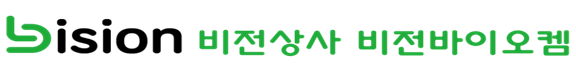 비전상사, 비전바이오켐은 Bio Ingredients Specialist로서 ‘창의적 기술로 미래를 만들어가는 아름다운 강소기업’ 이라는 꿈을 향해 꾸준히 발전하고 있습니다. 당사는 창사이래 35년 동안 쌓은 역량과 기술력을 바탕으로 금년도에는 성본캠퍼스를 착공하였으며, 항상 더 큰 도약을 위하여 노력하고 있습니다. 새로운 도전과 도약을 함께 할 열정 가득 찬 유능한 인재를 찾고 있습니다. 많은 분들의 지원을 기대합니다.모집개요신입 및 경력공통자격: 국방의무 완료 혹은 면제자해외여행에 결격 사유가 없는 자근무장소서울사무소&연구소: 서울시 송파구 법원로 114 엠스테이트빌딩B-1001, 1015호(기술영업/마케팅 분야는 본인의 희망에 따라2024년 3월 이후 충북 음성 성본캠퍼스 근무 가능)성남사무소: 경기 성남시 중원구 갈미치로 244번길 31 현대아이밸리208호성본캠퍼스: 충북 음성군 성본산업단지(금왕읍유포리712)(2024년3월 이전에는 경기 성남시 중원구 갈미치로 244번길 31 현대아이밸리&SKn테크노파크근무)* 근무지 변경 시기는 성본캠퍼스건설 진행에 따라 1~2개월 당겨질 수도 있고 지연될 수도 있음)경력인정 및 우대사항국방의무 완료자는병적증명서 또는 복무확인서를 제출바랍니다. 만기 복무시1년의 경력을 인정합니다.장교로 복무한 사람은 별도 심사로 경력을 인정합니다.석사학위 소지자는 별도심사로 1년 이상의 경력을 인정합니다. 박사 학위 소지자는 별도심사로 경력을 인정합니다.동종 산업에서 1년 이상 경력자는 경력증명서를 제출 바랍니다. 별도심사로 경력을 인정합니다.외국어 (영어, 일본어, 중국어 등), Computer활용 능력 우수자 우대합니다.접수기한 및 방법2023년 8월 21일~ 8월 28까지https://bision.recruiter.co.kr로 접수제출서류1) 최종 학교 졸업증명서와 성적증명서(석사, 박사 학위소지자는 학부 포함 전체) 2) 자기소개서, 이력서3) 경력증명서 4) TOEIC등 어학 시험성적증명서(유효기간만료 성적증명서도 제출가능합니다.)5) 기타자격증(운전면허, 컴퓨터활용능력, 한자능력 등)과 추천서가 있으면 제출하시기 바랍니다.채용 프로세스7. 복리후생8. 문의사항1) 채용담당자 윤성임  (전화 02-2283-1353 Email siyun@bision.co.kr) 2) 참고: www.bision.co.kr모집부문기본자격세부직무근무지모집인원채용회사기술영업[신입]-4년제 대학 이상 졸업(예정)자-식품생명공학, 생명과학, 생물공학 등 혹은관련학을 전공한 자[경력]-Bakery 혹은 Bakery 소재 영업 경력자-각종 식품소재와 효소, 수제맥주 원료등서울 또는 성남사무소0명비전바이오켐 기술영업[신입]-4년제 대학 이상 졸업(예정)자-식품생명공학, 생명과학, 생물공학 등 혹은관련학을 전공한 자[경력]-Bakery 혹은 Bakery 소재 영업 경력자-건강기능성 식품소재 서울 또는 성남사무소0명비전바이오켐 기술영업[신입]-4년제 대학 이상 졸업(예정)자-식품생명공학, 생명과학, 생물공학 등 혹은관련학을 전공한 자[경력]-Bakery 혹은 Bakery 소재 영업 경력자-베이커리 소재서울 또는 성남사무소0명비전상사마케팅[신입]-4년제 대학 이상 졸업(예정)자-식품생명공학, 생명과학, 생물공학 등 혹은관련학을 전공한 자-사업기획 &마케팅 전략 수립- 신제품/신사업 기획 - 해외공급선 개발 및 관리- 영업 지원-RA &대관업무-광고 및 홍보업무서울사무소0명비전바이오켐연구기능직[신입]-전문대학 이상 졸업(예정)자-식품, 생명과학, 생물공학, 화학 등 자연과학을전공한 자 [경력]- 고등학교 이상 졸업자식품, 발효, 생물공학 산업 QC, 연구개발 업무 경력자-QC 및 각종 연구개발업무의 보조서울연구소0명비전바이오켐연구기능직[신입]-전문대학 이상 졸업(예정)자-식품, 생명과학, 생물공학, 화학 등 자연과학을전공한 자 [경력]- 고등학교 이상 졸업자식품, 발효, 생물공학 산업 QC, 연구개발 업무 경력자-QC 및 각종 연구개발업무의 보조성본캠퍼스연구소0명비전바이오켐생산기능직[신입]-(전공불문)고등학교 이상 졸업자-MS Office/Excel활용능력자, 기계 및 전기 계열 전공자우대[경력]-생산관리 경력 및 발효, 생물공학산업 근무경력자-상품 포장 및 배송-생산품 제조 및 관리성본캠퍼스0명비전바이오켐복리후생내용(연차 외 별도)개인 업무용 휴가 제공월 1회 4시간 휴가추가사용 가능포상제도우수사원 포상/장기근속자 포상식사비 보조식사 제공(중, 석식)/통신비 지원 생활안정4대 보험 가입/퇴직연금제도 운영/자녀 학자금 지원/종합건강검진 실시/단체 상해보험 지원자기계발 지원체력단련비&어학 등 교육비 지원기타 지원국내 리조트 이용 지원/출산 축하금 지급/명절 선물 지급/생일 선물 지급 등